НЕЗАБРАВИМА ПОЧИВКА НА ОСТРОВ ЗАНЗИБАР Дати: 05.02.2021 – 14.02.2021 10 дни/ 7 нощувки ВКЛЮЧЕНА ОБИКОЛКА НА СТОУН ТАУН С РОДНАТА КЪЩА НА ФРЕДИ МЕРКЮРИ ХОТЕЛИ С ТОП ЛОКАЦИЯ НА ПЛАЖНАТА ЧАСТ НА ОСТРОВА БОГАТ НАБОР ОТ ДОПЪЛНИТЕЛНИ ЕКСКУРЗИИ ОПИТЕН ВОДАЧ ОТ ТУРОПЕРАТОРА ПО ВРЕМЕ НА ПЪТУВАНЕТО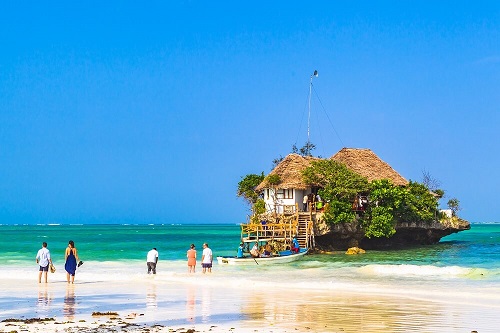 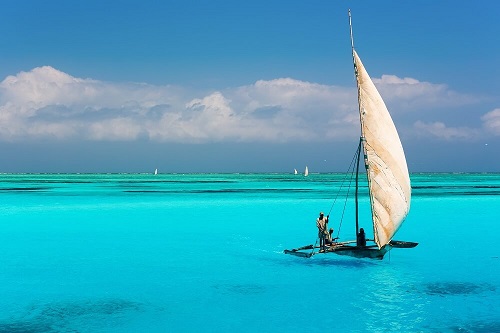 Ден 1 – 05.02.2021 (петък) СОФИЯ - ДУБАЙ Отпътуване от София за Танзания с редовен полет FZ 1758 на авиокомпания Flydubai по маршрута София – Дубай – Занзибар в 14:10 ч. Кацане в Дубай в 21:05 ч.  Ден 2 – 06.02.2021 (събота) ДУБАЙ – ЗАНЗИБАР 	   	 	 	 	              вечеря  Полет FZ 1687 до Занзибар в 02:30 ч. Кацане в Танзания в 07:10 ч. Посрещане от представител на местния туроператор на летището в Занзибар и трансфер до Стоун Таун.  Следва кратка обиколка на Стоун Таун (включена в цената). Една прекрасна разходка през историята на острова, която ще ви покаже най-интересните забележителности и историческо наследство на Занзибар. Обиколката започва от пазара на града, който датира от 1904 г. и, от който можете да си закупите свежи зеленчуци, плодове и риба. Следва англиканската църква построена през 1873г на мястото, където са се продавали роби. Продължаваме обиколката със Султанския дворец от 1890г, използван за резиденция на членове на султанското семейство. Ще минем покрай родната къща на Фреди Меркюри (не се влиза вътре). Ще видим и Палата за церемонии, която е строена през 1883г за провеждане на кралски церемонии. Ще минем и покрай предишния Английския клуб, който сега е Африканската къща. Ще спрем да се насладим на дебелата сянка на Forodhani парк, който е любимо място за почивка на местните жители. И накрая – Старата крепост, която е построена от арабите за отбрана срещу нашествието на португалците.  *Препоръчително е консервативно облекло – дамите трябва да носят дълги панталони или поли, както и да са с покрити рамене. Трансфер до плажния хотел (по избор), разположени в източната част на острова. Свободно време. Нощувка.  Ден 3 – 07.02.2021 (неделя) ЗАНЗИБАР 						      All inclusiveAll inclusive. Свободно време за плаж и почивка. Нощувка.  Ден 4 – 08.02.2021 (понеделник) ЗАНЗИБАР 					      All inclusiveAll inclusive. Свободно време за плаж и почивка. Нощувка.Ден 5 – 09.02.2021 (вторник) ЗАНЗИБАР 					      All inclusiveAll inclusive. Свободно време за плаж и почивка. Нощувка.Ден 6 – 10.02.2021 (сряда) ЗАНЗИБАР 	 	 	 	         	           All inclusive Закуска. Свободно време за плаж и почивка или възможност за допълнителна екскурзия - полудневна разходка до парка Джозани (Jozani) (около 3 ч., ориентировъчно от 09:00 до 13:00 ч., срещу допълнително заплащане и при минимум 10 туриста – 50 евро).  Намиращ се на около 35 км юго-западно от столицата, на около 1000 хектара площ, това е най-голямата защитена зона на острова, в която преди години е можело да се видят леопарди и антилопи. Днес на територията на парка се намира една от най-застрашените популации на червените маймуни колобуси. Те са изключително фотогенични и приятелски настроени, и ще можете да ги видите отблизо. Друго интересно място за посещение тук е мангровата гора.  *Моля не пипайте и не хранете животните.  Връщане в хотела. Нощувка.  Ден 7 – 11.02.2021 (четвъртък) ЗАНЗИБАР 	 	 	 	                    All inclusive All inclusive. Свободно време за плаж и почивка. Нощувка.  Ден 8 – 12.02.2021 (петък) ЗАНЗИБАР  	 	 	 	 	     Аll inclusive Закуска. Свободно време за плаж и почивка или възможност за допълнителна екскурзия - целодневна екскурзия Синьо сафари (около 6 ч., ориентировъчно от 08:00 до 16:00 ч., срещу допълнително заплащане и при минимум 10 туриста – 90 евро). Целодневният тур се провежда в южната част на острова. Отпътуване към селището Фумба, от където ще се качим на дървената ръчно направена яхта, с която ще се придвижваме днес в защитената зона на залива Minai. Ще имаме възможност да се гмуркаме, да плуваме в кристалните води на океана, ако имаме късмет ще видим и делфини, ще правим слънчеви бани на някой от пясъчните коси насред океана, и ще се любуваме на кораловите рифове с оборудване, което може да получим на място (безплатно). По време на прилива, ще отидем до скритата в мангровите гори на остров Kwale - Синя лагуна. Ще се върнем във Фумба с традиционното за местните плавателно средство – ръчно изработена лодка с платно.  В цената има включен обяд с безалкохолни напитки и бира, както и местни морски специалитети, приготвени специално за вас като риба, калмари, омари, също така и много богато разнообразие на екзотични плодове.  Препоръчително е да носите непромокаеми торби за вещите си, както и водоустойчиви калъфи за фото апарати и телефони. Връщане в хотела късния следобед около 16:00 ч. Нощувка.  Ден 9 – 13.02.2021 (събота) ЗАНЗИБАР - ДУБАЙ  	 	 	 	     All inclusive Закуска. Свободно време и освобождаване на стаите до обяд.  Отпътуване следобеда за летището за полет FZ 1688 до Дубай в 23:20 ч.  Кацане в Дубай в 05:55 ч. на 14.02.2021Ден 10 – 14.02.2021 (неделя) ДУБАЙ - СОФИЯ Полет FZ 1757 до София в 09:40 ч. Кацане в София в 13:25 ч.  Пакетни цени:  Настаняване по програмата Цената е на човек в евро/ лева и включва:  самолетни билети на авиокомпания Flydubai с включени летищни такси по маршрута София – Дубай – Занзибар – Дубай – София с включен регистриран багаж до 30 кг и 7 кг ръчен багаж на човек; всички трансфери летище-хотел-летище; полудневна екскурзия на Стоун Таун при пристигане на о-в Занзибар; 7 нощувки в хотел Ocean Paradise Beach Resort 4+* или VOI Kiwenga 4* на о-в Занзибар на пансион All inclusive; виза за Танзания (издава се предварително от България); o за визата са необходими: сканирано цветно копие на паспорта с валидност поне 6 месеца от датата на връщане от пътуването; попълнена визова анкета (предоставя се от туроператора); медицинска застраховка с покритие 10 000 евро на човек със ЗАД „Мондиал“ с COVID покритие; посрещане на място от представител на фирмата партньор в Танзания и Занзибар; представител от туроператора при минимум 10 пътуващи, който помага с превода на място; Цената не включва: бакшиши (задължителен минимален бакшиш за екскурзоводи и шофьори) – 50 EUR или 55 USD на човек за цялата програма (ще бъдат събрани първия ден от пътуването и ще се раздават на местните екскурзоводи и шофьори от представителя на ТО, за да нямате ангажименти). допълнителни екскурзии на о-в Занзибар, невключени в цената; лични разходи на място; Допълнително за Ваша сигурност може да бъде сключена застраховка „ Отмяна на пътуване“ срещу допълнително заплащане.Общи условия при застраховка „Отмяна на пътуване“, включваща и отмяна на пътуването поради COVID-19:Възстановяване на възникналите разходи при анулиране на резервирано пътуване;Ако застрахованото лице се разболее от COVID-19 или е поставено под карантина поради съмнение за заболяване и следователно трябва да отмени планирано пътуване, застраховката покрива възстановяването на разходите за анулиране на пътуването.Заболяването на съпруг/а или близък роднина, който не пътува, също се счита за причина за анулиране на пътуването, при условие че лицето има живото застрашаващо състояние поради COVID-19 и се нуждае от интензивни грижи в болница.Какво не покрива застраховката?Събития, които са причинени предумишлено или поради груба небрежност на застрахования;Опит за самоубийство или самоубийство;Събития в здравословното състояние на застрахования, които са настъпили или се очаква да настъпят в момента на сключване на застраховката или началото на пътуването;Събития, които застрахования понася вследствие на употреба на алкохол, наркотици, медикаменти или поради отлагане на предписана терапия;Събития, които са в посредствена или непосредствена връзка с размирици, военни действия, терор от всякакъв вид, стихийни бедствия, влияния на околната среда, земетресения;За повече информация относно включените застраховки, моля свържете се с нас!Разписание на полетите с Flydubai:  *Вътрешните полети ще бъдат запазени при потвърждението на групата и предоставени като разписание на всички пътуващи.  Полетното разписание е в местно часово време. Часова разлика по време на пътуването между: София и Дубай е +2 часа София, България и Танзания, о-в Занзибар е +1 час  Условия за записване: Депозит в размер на 1000 евро/ 2000 лв на човек; Доплащане до 05.01.2021 г. ; Цената е валидна при минимум 14 туриста; Срок за уведомление за непровеждане на пътуването при ненабран минимален брой участници – 30 дни преди заминаването;  Пътуването е без задължителни медицински изисквания за имунизации. Препоръчителна е ваксина срещу жълта треска, както и таблетки срещу малария за континенталната част на Танзания. Цената на екскурзията е калкулирана при курс на щатския долар 1 USD = 1.70 лв. . При увеличение или намаление на курса в рамките на 5% агенцията си запазва правото да преизчисли посочените цени по курса към момента на крайното плащане. Смяната на посочените хотели с подобни от същата категория не се счита за значителна промяна на програмата; Необходими документи: Международен паспорт с мин. валидност 6 месеца след датата на връщане; За деца до 18 г. пътуващи с един или без родител, нотариална заверка от единия или двамата родители! Пътуващите имат право да прекратят едностранно договора по всяко време преди започването на изпълнението на туристическия пакет, след заплащане на съответните суми според условията за анулации и неустойки. Срокове за анулации и неустойки:  При наличие на повече от 50 дни преди датата на отпътуване – неустойка не се удържа;  Между 50-ия и 31-ия ден преди датата на заминаване се удържа размерът на внесения депозит;  При по-малко от 30 дни преди датата на заминаване се удържа 100% от стойността на екскурзията. В случай, че ПОТРЕБИТЕЛЯТ прекрати доброволно своето пътуване, през времетраенето му, всички допълнителни разходи, включително и транспортните, са за негова сметка. ПОТРЕБИТЕЛЯТ има право да прехвърли правото си на пътуване на трето лице в срок съобразно спецификата на дестинацията, издаване на самолетни билети по международни полети и не по-късно от 15.01.2021г., като се задължава да заплати на ТУРОПЕРАТОРА само дължимите суми, свързани с евентуалното преиздаване на билетите. Пътуване на лица с ограничена подвижност: Пътуването като цяло НЕ Е  подходящо за лица с ограничена подвижност. ДОПЪЛНИТЕЛНИ ЕКСКУРЗИИ НА О-В ЗАНЗИБАР заявяват се и се заплащат в България, най-късно с доплащането на пакета; посочените цени важат при минимум 10 човека;  водачът придружава групата по време на екскурзиите и помага с превода; Полудневна екскурзия до гората Jozani (около 3 часа) Паркът Jozani се намира на около 35 км юго-западно от столицата, на около 1000 хектара площ. Това е най-голямата защитена зона на острова, в която преди можеха да се видят леопарди и антилопи. В момента на територията на парка се намира една от найзастрашените популации на червените маймуни колобуси. Те са изключително фотогенични и приятелски настроени, така че ще можете да ги видите отблизо. Друго интересно място за посещение тук, е мангровата гора.  Моля не пипайте и не хранете животните.  Цена: при минимум 10 туриста – 50 евро на човек. Синьо сафари (около 6 часа) Целодневният тур се провежда в южната част на острова. Отпътуване към селището Фумба, от където ще се качим на дървената ръчно направена яхта, с която ще се придвижваме днес в защитената зона на залива Minai. Ще имаме възможност да се гмуркаме, да плуваме в кристалните води на океана, ако имаме късмет ще видим и делфини, ще правим слънчеви бани на някой от пясъчните коси насред океана, и ще се любуваме на кораловите рифове с оборудване, което може да получим на място (безплатно). По време на прилива, ще отидем до скритата в мангровите гори на остров Kwale лагуна. Ще се върнем във Фумба с традиционното за местните плавателно средство – ръчно изработена лодка с платно.  В цената има включен обяд с безалкохолни напитки и бира, както и местни морски специалитети, приготвени специално за вас като риба, калмари, омари, също така и много богато разнообразие на екзотични плодове.  Препоръчително е да носите непромокаеми торби за вещите си, както и водоустойчиви и калъфи за фото апарати и телефони. Цена: при минимум 10 туриста – 90 евро на човек. Туроператорът има сключена застраховка “Отговорност на Туроператора” по смисъла на чл.97 от Закона за туризма, с полица №: 00088466/13062010010318 на ЗК „Лев Инс”АД. Хотели Човек в двойна стая Единична стая VOI Kiwenga Resort 4*1630 € / 3188 лв. 1980 € / 3873 лв. Ocean Paradise Beach Resort 4+*1930 € / 3775 лв. 2180 € / 4264 лв. Място Хотел База на настаняване Вид стая О-в Занзибар VOI Kiwenga Resort 4*All inclusive Comfort Room О-в Занзибар Ocean Paradise Beach Resort 4+*  All inclusive Standard Garden Room Номер на полет Дата Лети от Излита в Пристига в Каца в Продължителност на полета FZ   1758 05.02.2021 СОФИЯ 14:10 ДУБАЙ 21:05 05:00 FZ 1687 06.02.2021 ДУБАЙ 02:30 ЗАНЗИБАР 07:10 05:40 FZ 1688 13.02.2021 ЗАНЗИБАР 23:20 ДУБАЙ 05:55 +1 05:40 FZ   1757 14.02.2021 ДУБАЙ 09:40 СОФИЯ 13:25 05:35 